ANDRÒGINA. 1984-1986. FANZINE EDITAT A TARRAGONA EN FOTOCÒPIAI PORTADA PINTADA A MÀ ADJUNTADA EN CLIP PER JM MARTORELL. 3 NÚMEROS PUBLICATS. DIRIGIT PER PEP BLAY & ENRIC GARRIGA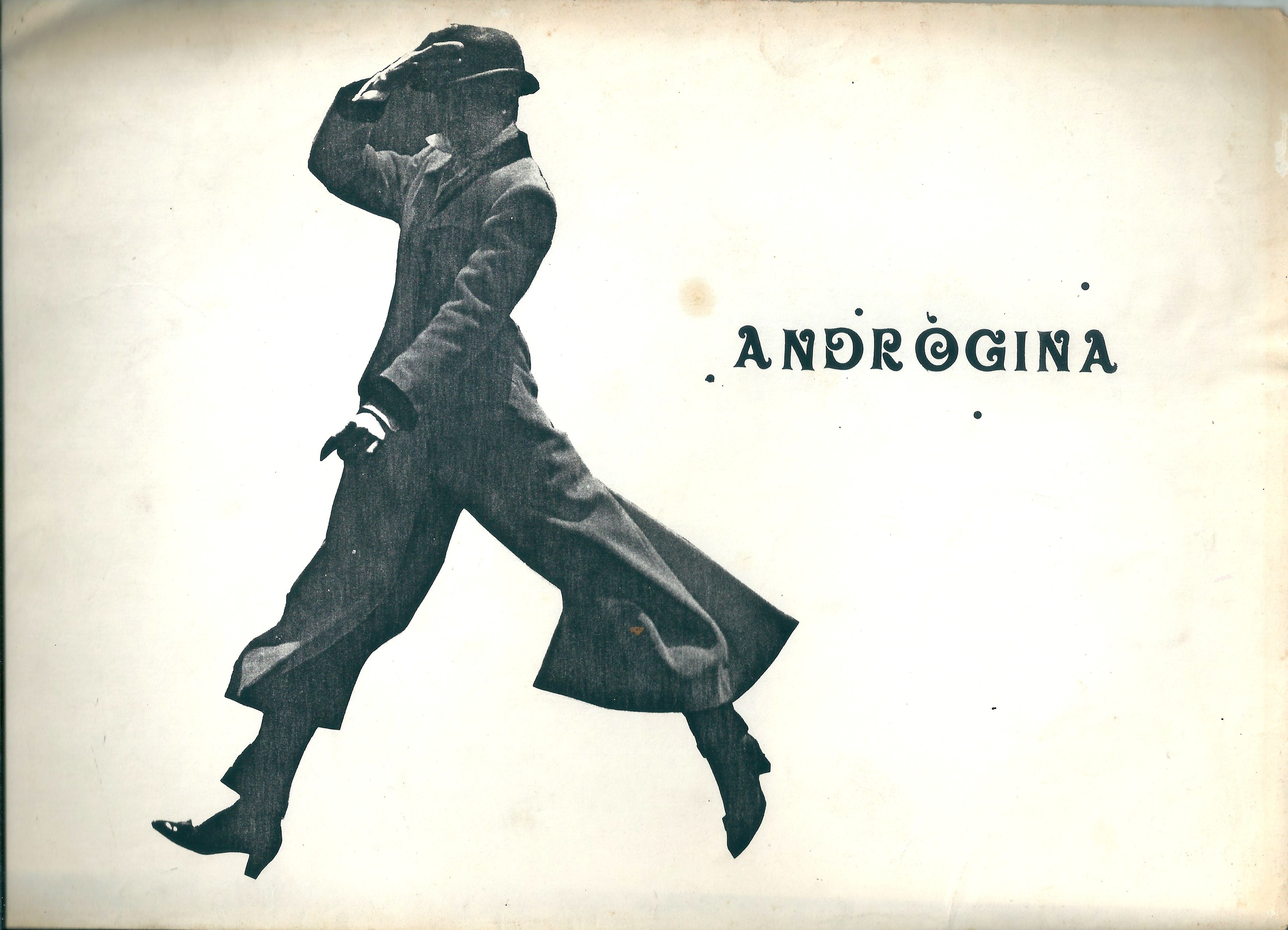 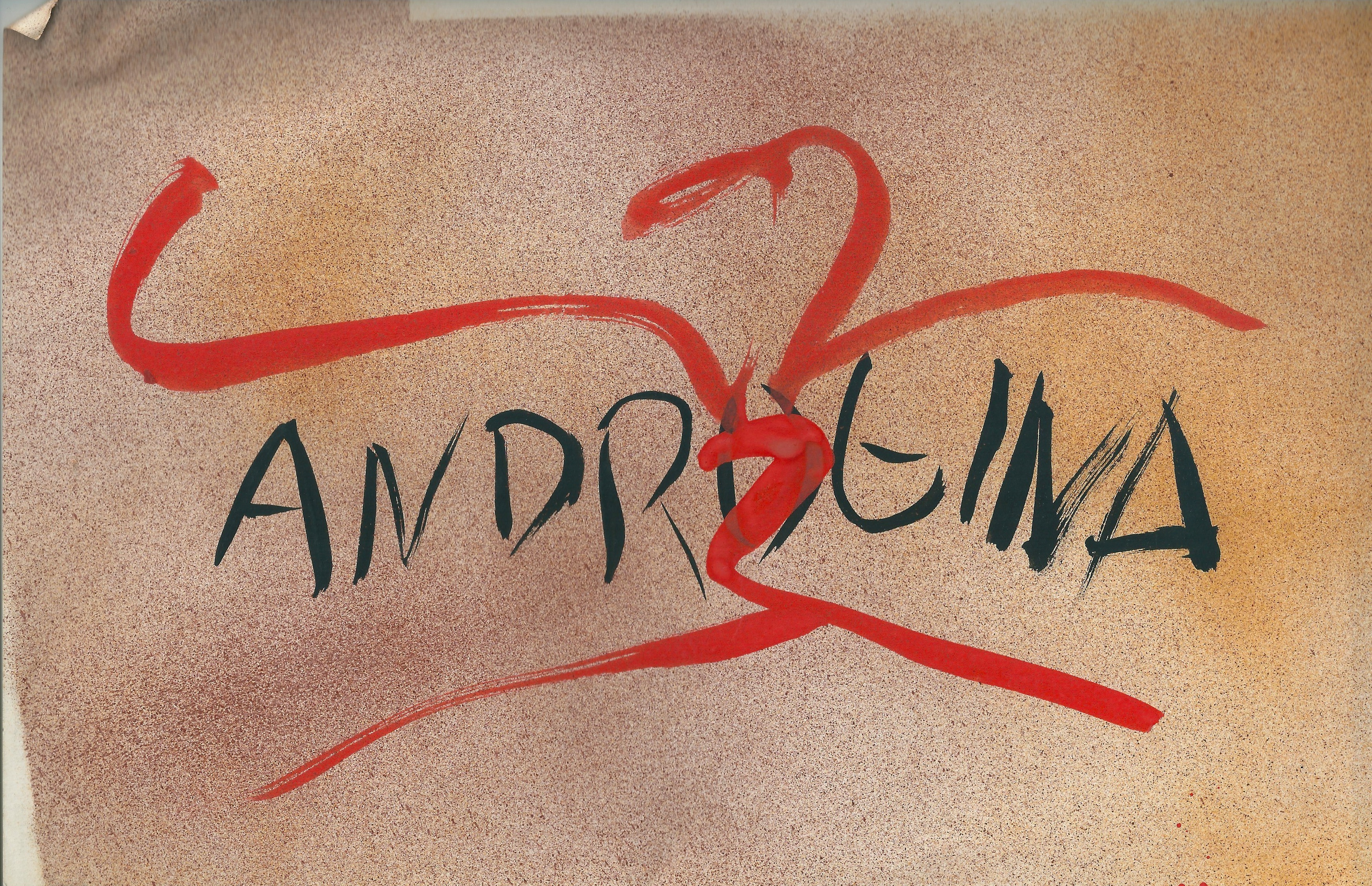 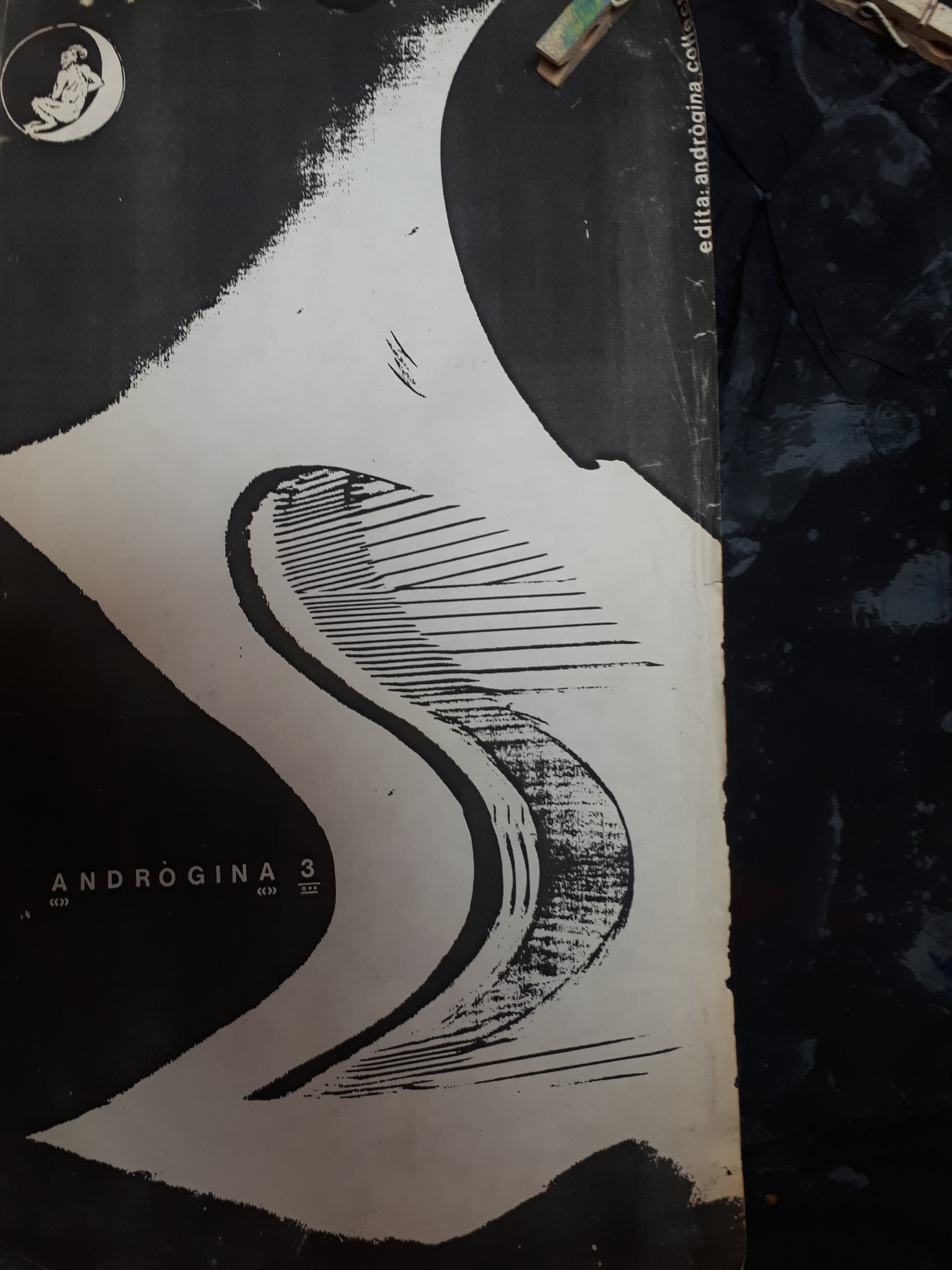 